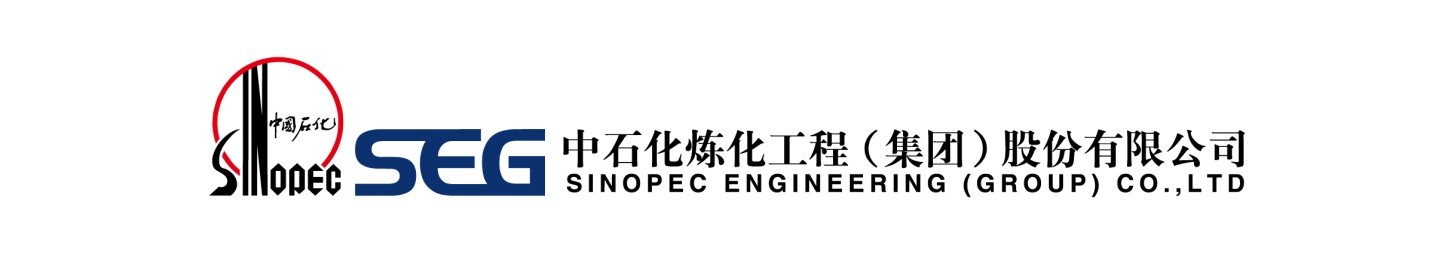 (股份代号：2386)中石化炼化工程发布2015年中期业绩在严峻的市场环境下，迎难而上，保持经营业绩稳定（2015年8月31日，香港）中石化炼化工程（集团）股份有限公司（“中石化炼化工程”或“本公司”，连同其附属公司合称“公司”）（股份代号：2386）今天公布截至2015年6月30日止六个月（“报告期”）中期业绩。业绩摘要报告期内，公司收入为人民币209.05亿元，与去年同期相比（“同比”）下降7.7%，归属本公司股东净利润为人民币17.11亿元，同比下降8.9%，实现基本每股盈利人民币0.39元。董事会决定派发中期股息每股人民币0.114元，约合每股0.138港元。报告期内，来自新型煤化工行业的收入为人民币84.93亿元，同比增长74.2%，主要得益于一批新型煤化工项目收入增长；来自炼油行业的收入为人民币24.22亿元，同比下降51.2%，来自石油化工行业的收入为人民币60.00亿元，同比下降33.9%，主要由于来自炼油、石油化工行业的大型总承包项目均处于前期或收尾阶段；来自清洁能源LNG接收站等其他行业的收入为人民币39.91亿元，同比增长6.5%。报告期内，公司新签订合同量约为人民币278.52亿元，同比增长9.4%，完成年度新签合同目标的51.3%，其中境内新签合同量为人民币213.94亿元，境外新签合同量约为10.41亿美元。于报告期末，公司的未完成合同量为人民币1,108.69亿元，较2014年12月31日增长6.7%，相较2014年全年收入人民币493.46亿元实现覆盖2.2倍。报告期内，现金及现金等价物净增长人民币8.90亿元，经营活动所得现金净额人民币7.66亿元，流动资金保持充裕。经营重点中石化炼化工程董事长章建华先生表示：“2015年上半年，面对严峻的外部环境，公司管理层带领全体员工，主动应对市场变化，整合市场开发优势资源，加大对外宣传与推广力度，大力开拓市场，强化精细管理，加大项目过程管控，在较为困难的形势下取得了来之不易的经营业绩。上半年，公司完成新签合同额实现年度目标过半，在手合同额继续保持稳步增长；公司正在执行的项目均平稳推进，安全、质量、进度等全面受控。下半年，我们将在巩固炼油、石油化工传统优势业务的基础上，继续打造新型煤化工、新能源、环保和节能等行业的整体解决方案，构建以技术创新为核心的创新体系，进一步进行专业化重组实现资源的最优配置，在做好公司‘十三五规划’的同时继续深化体制机制改革，力求建立一套适合本公司长期发展的行之有效的新体制机制和集团化管控体系，提升整体盈利能力和抗风险能力，为广大股东创造更大回报。”业务回顾重大项目顺利实施：于报告期末，世界上规模最大的煤基甲醇制烯烃项目——中天合创煤化工项目的详细设计工作基本结束，现场施工安装工作已全面展开，目前项目整体进度约为七成。公司承担的内蒙古中煤蒙大新能源化工有限公司180万吨╱年甲醇制烯烃(DMTO)装置、30万吨╱年聚烯烃装置、60万吨╱年烯烃分离等单元的EPC总承包项目于报告期顺利中交。于报告期末，神华宁煤集团400万吨/年煤炭间接液化示范项目空分及400万吨╱年煤焦油加氢等单元的EP总承包项目总体进度完成约八成。于报告期末，中安联合煤业化工有限公司170 万吨/年煤制甲醇及烯烃转化项目的详细设计工作完成约三成，现场已展开桩基工程施工和土建施工。于报告期末，中石化山东液化天然气EPC总承包项目一期工程投用正常，项目二期4#储罐工程及轻烃回收等单元顺利中交。马来西亚项目于报告期处于详细设计时间，已完成关键设备订货工作，现场工作已经启动。于报告期末，哈萨克斯坦阿特劳炼油厂芳烃项目已全部中交，部分装置已开车；哈萨克斯坦阿特劳炼油厂FCC项目总体进度完成约六成。于报告期末，美国JUMBO PTA和PET项目现场工作按计划顺利开展，安全、质量、进度等基本受控。市场开发迎难而上：2015年上半年，受低油价影响，国内大型石油公司在炼油、石油化工项目上的资本开支进一步呈下降的态势，成品油质量升级工作得到加速；新型煤化工市场遭遇严峻挑战，部分跟踪项目的投资计划被推迟。在市场形势较为困难的情况下，公司发挥产业链、业务链和技术链的整体优势，加大市场开拓力度。在境内，报告期内，公司新签了多个大型项目，如广西LNG项目，合同金额为人民币47.05亿元；天津LNG项目，合同金额为人民币56.00亿元；安庆丁辛醇项目，合同金额为人民币4.71亿元；神华煤直接制油设计元素，合同金额为人民币3.70亿元等。在境外，报告期内，公司新签了多个大型项目，如沙特磷肥项目，合同金额为4.71亿美元；泰国PP项目，合同金额为2.20亿美元。除上述项目外，公司还跟踪了一批炼油、石油化工、新型煤化工、环保节能等行业的项目，有望在未来签约。技术实力保持领先：报告期内，公司依托重点工程项目的重大技术研发稳步推进。20万吨/年合成气制乙二醇工业示范装置成套技术开发：于报告期内，中国石化湖北化肥20万吨╱年合成气制乙二醇工业示范装置完成了副产品增值技术的改造，进入生产装置考核准备，为装置技术鉴定和技术推广提供条件。元坝天然气净化技术开发与工业应用：于报告期内，中国石化元坝天然气净化厂第四联合装置正式投产，幷进行了满负荷标定。至此，元坝天然气净化项目全面投产。10万吨/年双氧水法生产环氧丙烷成套技术开发：于报告期内，中国石化长岭炼化10万吨/年双氧水法制环氧丙烷项目进行了试生产及多项技术优化，该技术较传统技术更为清洁高效。双氧水单元成功打通流程，产出了5%双氧水。SE水煤浆气化成套技术开发：于报告期内，该技术开发进入工业实施阶段，依托项目的基础工程设计已经开始。该技术是公司继“单喷嘴冷壁式粉煤加压气化(SE东方炉)成套技术开发成功之后开发的又一气化技术。技术创新硕果累累：于报告期内，公司共获省（部）级以上各类科技进步奖励41项，其中4项科研成果获得2014年度国家科技进步表彰。公司参与开发的“甲醇制取低碳烯烃(DMTO)”技术项目荣获国家技术发明一等奖；公司参与的“极端条件下重要压力容器的设计、制造与维护”项目获国家科技进步一等奖；公司参与的“重大化工装置中细颗粒污染物过程减排新技术研发与应用”项目获得国家技术发明二等奖；公司参与的“高酸重质原油全额高效加工的技术创新及工业应用”项目获得国家科技进步二等奖。此外，芳烃关键技术开发与应用获得中国石化集团公司科技进步特等奖，武汉乙烯工程等16个项目获得中国石化集团公司优质工程奖。环保和节能业务不断推进：公司积极顺应国家节能环保产业发展方向，大力推动节能环保业务，积极向市场推广自有技术，同时与国内外知名技术专利商开展战略合作，向客户提供涵盖烟气脱硫脱硝、污水处理、污泥减量干化、土壤修复、CO2回收利用、低温余热发电等领域的整体解决方案。公司积极参与中国石化 “碧水蓝天”和“能效倍增”计划，探索开展合同能源管理和合同环保管理新的业务模式，为企业提供节能诊断和优化服务，进一步开拓环保和节能业务。于报告期，公司新签环保类业务合同额约为人民币7.74亿元，主要来自烟气脱硫脱硝项目，新签节能类业务合同额约为人民币1.10亿元，主要来自节能改造项目。企业改革继续深化：公司按照“创建世界一流工程公司”的愿景和“一体化经营、集团化管控”发展模式全面推进企业的资源优化和改革重组。报告期内，公司以专业化重组为突破口，启动了若干深化改革和资源优化工作，幷加快推进中石化重型起重运输工程有限责任公司、研发中心、中石化炼化工程（集团）股份有限公司沙特公司的重组改革工作，有效促进了资源优化配置，提高了公司综合竞争力。安全生产保持稳定: 于报告期内，公司在QHSE管理方面，全面开展从严管理活动，狠抓制度执行和责任落实，以强化管理和落实责任为主线，执行全员参与、落实责任、完善体系、持续改进、过程控制、服务用户的要求，通过签署QHSE责任书、开展培训和监督检查等活动，认真查找薄弱环节，抓好直接作业环节的QHSE监管，基础管理工作得到进一步加强，在建项目的质量、安全和境外公共安全角势总体受控。于报告期内，在公司全体员工的履职尽责和严格管理下，公司实现了正在执行的项目未发生安全、质量和境外公共安全等上报事故，累计实现109.67百万安全人工时。业务展望在市场开发方面：在境内市场，公司将着力打造新型煤化工、新能源、环保和节能等行业的整体解决方案，不断完善公司的技术链和服务链，以扩大差异化优势；在海外市场，公司在巩固传统中东市场的基础上，将重点关注“一带一路”周边国家市场，利用国内相关优惠金融政策和出口信贷的一系列鼓励政策，优化资源分配，深化开拓中亚、东南亚、南亚等地区的市场。争取海外市场取得新的突破。在项目管理方面：公司将充分发挥一体化管理的整体优势，保证项目顺利实施，提高履约能力；加强项目执行过程控制，完善项目费用估算、预算、控制一体化的管理体系，提高项目费用控制水平；加强分包管理，实现资源共享，降本增效；建立一体化的海外项目管理机制，加大资源调配和风险管控力度，提高海外项目盈利能力。在技术研发方面：公司将围绕创新驱动，构建以技术创新为核心的创新体系，以创新引领市场拓展，以创新增强竞争实力，以创新促进价值提升；通过发挥现有技术优势，保障项目顺利实施，保证公司短期效益；通过提高技术创新能力，为市场竞争提供支撑，保证公司长远发展；通过“深化合作、重点突破、协同创新、引领未来”强化技术获得实力，提升“创建世界一流工程公司”的能力。在环保和节能业务方面：公司将整合自有特色技术，加强与国内外技术商的合作，共同开发新技术、新设备和新材料，打造环保节能整体解决方案；加大市场宣传和推介活动，组织开展对目标客户的重点开发，推动整体解决方案的实施和推广；推动合同能源管理、合同环保管理等新业务模式的研究与应用，在充分评估、风险可控的前提下推进试点项目的实施。在战略规划方面：公司将做好“十三五”发展规划，统筹国内业务与国际业务、存量优化与增量发展、传统业务与新兴业务、生产经营与价值管理、当期效益与长远需要，促进专业化重组，着力推进发展战略的深化优化，以市场为导向，优化资源利用，加强市值管理，依靠科技创新、管理创新和队伍素质的提高，努力提高发展质量和效益，不断增强公司的核心竞争力、可持续发展能力和抗风险能力。按国际财务报告准则编制的财务数据和指针单位：人民币千元单位：人民币千元分部业务分析按业务分部收入表现报告期内，公司的总收入为人民币209.05亿元，同比下降7.7%，主要是受部分大型设计、采购、施工总承包项目进入收尾阶段，收入确认同比减少，以及施工板块业务量同比减少所致。公司的业务主要包括四个分部：（1）设计、咨询和技术许可；（2）工程总承包；（3）施工和（4）设备制造。设计和咨询服务涵盖了项目前期定义阶段和实施阶段的多种设计和咨询服务，而技术许可业务则有助带动设计、咨询和工程总承包业务。报告期内，设计、咨询和技术许可业务分部收入为人民币13.37亿元，同比下降20.8%。工程总承包业务主要是为大型、复杂的设计、采购及施工项目提供自工艺包设计直至开车试运行的全流程服务。报告期内，工程总承包业务分部收入为人民币128.92亿元，同比下降3.5%。公司是中国炼油和化工行业最大的施工总承包服务和专业施工服务提供商之一。报告期内，施工业务分部收入为人民币80.08亿元，同比下降11.9%。各主要业务分部收入业绩：附注： (1)	内部抵销后合计指在扣除各业务分部之间的交易影响而作出内部抵销后各业务分部的收入总额。内部抵销主要来自工程施工及设备制造分部向工程总承包分部提供的分部间销售。按行业分部收入表现公司收入主要来自于向炼油、石油化工、新型煤化工及其他行业客户提供服务。报告期内，来自新型煤化工行业的收入为人民币84.93亿元，同比增长74.2%，主要得益于中天合创能源有限责任公司煤化工项目、蒲城清洁能源化工有限责任公司的70万吨/年煤制烯烃项目、浙江兴兴新能源有限公司的DMTO及聚烯烃项目等煤化工项目收入增长；来自炼油行业的收入为人民币24.22亿元，同比下降51.2%，来自石油化工行业的收入为人民币60.00亿元，同比下降33.9%，主要由于来自炼油、石油化工行业的大型总承包项目均处于前期或收尾阶段；来自清洁能源LNG接收站等其他行业的收入为人民币39.91亿元，同比增长6.5%。按行业分部的收入业绩：按不同地区的收入表现报告期内，公司的海外收入为人民币28.43亿元，同比下降13.5%，主要归因于马来西亚项目、哈萨克斯坦阿特劳炼油厂芳烃项目等大型境外总承包项目处于前期或收尾阶段。按客户所在不同地区的收入业绩：未完成合同价值于报告期末，公司的未完成合同量为人民币1,108.69亿元，较2014年12月31日增长6.7%，相较2014年全年收入人民币493.46亿元实现覆盖2.2倍。各主要业务分部未完成合同量：按客户经营行业划分的未完成合同量：新合同价值报告期内，公司的新合同价值为人民币278.52亿元，较2014年同期的人民币254.48亿元增长9.4%，主要由于报告期内来自清洁能源LNG以及海外市场的新合同增长较快所致。各主要业务分部的新合同总值：按客户经营行业划分的新合同总值：资本开支报告期内，公司资本开支约人民币1.14亿元，主要用于施工设备购置更新、生产基地配套完善、科研装置建设。~ 完 ~有关中石化炼化工程（集团）股份有限公司 我们是中国领先的、国际型工程公司，我们提供的工程服务覆盖了炼油、石油化工、新型煤化工、无机化工、医药化工、清洁能源、储运工程、环境工程、节能工程等多个行业，幷在技术研发与许可、前期咨询、融资协助、设计、采购、施工和预试车╱开车服务等方面提供完整的业务服务链。凭借六十余年的行业经验和专业技术的持续创新，公司在设计和建设大型、复杂的炼油、石油化工及新型煤化工等项目方面缔造了辉煌的业绩，具有卓越的竞争力。前瞻性陈述免责声明本新闻稿包括“前瞻性陈述”。除历史事实陈述外，所有本公司预计或期待未来可能或即将发生的业务活动、事件或发展动态的陈述（包括但不限于预测、目标及其他预估及经营计划）都属前瞻性陈述。受诸多可变因素的影响，未来的实际结果或发展趋势可能会与这些前瞻性陈述出现重大差异。这些可变因素包括但不限于：价格波动、实际需求、汇率变动、市场份额、工业竞争、环境风险、法律、财政和监管变化、国际经济和金融市场条件、政治风险、项目延期、项目审批、成本估算及其它非本公司可控制的风险和因素。本公司幷声明，本公司今后没有义务或责任对今日做出的任何前瞻性陈述进行更新。 项目于2015年6月30日于2014年12月31日报告期末比上年度期末增减(%)总资产55,215,60252,084,5956.0归属于本公司股东权益23,732,15622,869,1163.8归属于本公司股东的每股净资产（人民币元）5.365.163.8项目截至6月30日止六个月期间截至6月30日止六个月期间报告期比上年同期增减(%)项目2015年2014年报告期比上年同期增减(%)收入20,905,01622,649,791(7.7)毛利3,020,6163,028,896(0.3)经营利润1,922,4712,232,326(13.9)税前利润2,118,8582,484,611(14.7)归属于本公司股东净利润1,710,6831,877,478(8.9)基本每股盈利（人民币元）0.390.42(8.9)经营活动所得/（所用）的现金流量净额766,066(346,241)-每股经营活动所得/（所用）的现金流量净额（人民币元）0.17(0.08)-项目截至6月30日止六个月期间截至6月30日止六个月期间项目2015年2014年毛利率(%)14.413.4净利润率(%)8.28.3资产回报率(%)3.23.9权益回报率(%)7.28.6投入资本回报率(%)7.48.7项目于2015年6月30日于2014年12月31日资产负债率(%)57.056.1截至6月30日止六个月期间截至6月30日止六个月期间截至6月30日止六个月期间截至6月30日止六个月期间截至6月30日止六个月期间截至6月30日止六个月期间截至6月30日止六个月期间2015年2015年2015年2014年2014年2014年
收入占总收入
的百分比
收入占总收入
的百分比变化率（人民币千元）（%）（人民币千元）（%）（%）设计、咨询和技术许可1,337,3925.91,688,5366.9(20.8)工程总承包 12,891,70957.013,366,11754.6(3.5)施工 8,008,09035.49,091,49737.2(11.9)设备制造 388,8141.7318,2311.322.2小计 22,626,005100.024,464,381100.0(7.5)内部抵消后合计(1)  20,905,016不适用22,649,791不适用(7.7)截至6月30日止六个月期间截至6月30日止六个月期间截至6月30日止六个月期间截至6月30日止六个月期间截至6月30日止六个月期间截至6月30日止六个月期间截至6月30日止六个月期间2015年2015年2015年2014年2014年2014年
收入占总收入
的百分比
收入占总收入
的百分比变化率（人民币千元）（%）（人民币千元）（%）（%）炼油2,421,51111.6 4,958,23722.0(51.2) 石油化工5,999,94228.7 9,070,32540.0(33.9) 新型煤化工8,492,71540.6 4,875,37821.574.2 其他行业3,990,84819.1 3,745,85116.56.5 合计20,905,016100.0 22,649,791100.0(7.7) 截至6月30日止六个月期间截至6月30日止六个月期间截至6月30日止六个月期间截至6月30日止六个月期间截至6月30日止六个月期间截至6月30日止六个月期间截至6月30日止六个月期间2015年2015年2015年2014年2014年2014年
收入占总收入
的百分比
收入占总收入
的百分比变化率（人民币千元）（%）（人民币千元）（%）（%）中国18,062,06386.4 19,361,47185.5(6.7) 海外2,842,95313.6 3,288,32014.5(13.5) 小计49,345,959100.043,571,851100.0(7.7)于2015年6月30日于2014年12月31日变化率（人民币千元）（人民币千元）（%）设计、咨询和技术许可6,899,7136,514,7455.9工程总承包87,912,16082,079,6687.1施工15,936,73015,191,3624.9设备制造120,374136,508(11.8)合计110,868,976103,922,2836.7于2015年6月30日于2014年12月31日变化率（人民币千元）（人民币千元）（%）炼油25,946,17726,639,953(2.6)石油化工22,844,74423,600,743(3.2)新型煤化工43,360,08947,261,719(8.3)其他行业18,717,9666,419,869191.6 合计110,868,976103,922,2836.7 截至6月30日止六个月期间截至6月30日止六个月期间截至6月30日止六个月期间2015年2014年变化率（人民币千元）（人民币千元）（人民币千元）（%）设计、咨询和技术许可1,722,3602,140,715(19.5)工程总承包 18,724,20012,780,36546.5施工 7,379,20910,444,423(29.3)设备制造 25,94082,254(68.5)合计27,851,70925,447,7579.4截至6月30日止六个月期间截至6月30日止六个月期间截至6月30日止六个月期间2015年2014年变化率（人民币千元）（人民币千元）（人民币千元）（%）炼油1,727,7366,764,144(74.5)石油化工5,243,9433,598,28145.7新型煤化工4,591,0858,063,273(43.1)其他行业16,288,9457,022,059132.0合计27,851,70925,447,7579.4